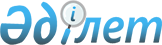 Шиелі кенті "Көкшоқы" мөлтек ауданындағы атау берілмеген көшеге Ыбырайхан Нәлібайұлының есімін беру туралыШиелі кенті әкімінің 2008 жылғы 24 қыркүйектегі N 204 шешімі. Шиелі аудандық Әділет басқармасының 2008 жылы 05 қарашада N 10-9-65 тіркелді.

      Қазақстан Республикасының "Қазақстан Республикасындағы жергілікті мемлекеттік басқару туралы" Заңының 37-бабының 3-тармағын басшылыққа ала отырып және аудандық ономастикалық комиссия мәжілісінің 2006 жылғы 15 мамырдағы N 3 хаттамасына сәйкес ШЕШЕМІН: 



      1. Шиелі кентінде N 23 геологиялық барлау экспедициясы елді мекеніндегі атау берілмеген көшеге, еңбек ардагері, N 97 "Бәйгеқұм" кәсіптік техникалық училищесін 1964-1974 жылдары аралығында басқарған, ардагер-ұстаз Ыбырайхан Нәлібайұлының есімі берілсін.

      Ескерту. 1-тармаққа өзгерту енгізілді - Қызылорда облысы Шиелі ауданы әкімдігі Шиелі кенті әкімінің 2010.12.28 N 1102 Шешімімен.



      2. Осы шешім алғаш ресми жарияланғаннан кейін күнтізбелік 10 күн өткен соң қолданысқа енгізіледі.

      Ескерту. 2-тармаққа өзгерту енгізілді - Қызылорда облысы Шиелі ауданы әкімдігі Шиелі кенті әкімінің 2010.12.28 N 1102 Шешімімен.



      3. Осы шешімнің орындалуына бақылау жасауды кент әкімінің

орынбасары Ермахан Түменовке жүктелсін.      Кент әкімі                              М.Молдабаев
					© 2012. Қазақстан Республикасы Әділет министрлігінің «Қазақстан Республикасының Заңнама және құқықтық ақпарат институты» ШЖҚ РМК
				